
МЕСТНАЯ АДМИНИСТРАЦИЯ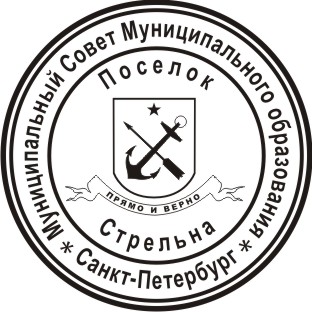 ВНУТРИГОРОДСКОГО МУНИЦИПАЛЬНОГО ОБРАЗОВАНИЯ ГОРОДА ФЕДЕРАЛЬНОГО ЗНАЧЕНИЯ САНКТ-ПЕТЕРБУРГАПОСЕЛОК СТРЕЛЬНАРАСПОРЯЖЕНИЕОб утверждении Плана мероприятий,  направленных на реализацию вопроса местного значения «Осуществление защиты прав потребителей» на 2023 годВ соответствии с Уставом внутригородского муниципального образования города федерального значения Санкт-Петербурга поселок СтрельнаУтвердить План мероприятий,  направленных на реализацию вопроса местного значения «Осуществление защиты прав потребителей» на 2023 год согласно приложению к настоящему распоряжению. Контроль за исполнением настоящего распоряжения оставляю за собой.Настоящее распоряжение вступает в силу с момента его принятия.Глава местной администрации 							И.А. КлимачеваПриложение к распоряжению МА МО пос. Стрельна от 22.12.2022 №  161ПЛАН МЕРОПРИЯТИЙ,направленных на реализацию вопроса местного значения«Осуществление защиты прав потребителей»,на 2023 год22.12.2022поселок Стрельна№ 161№ п/пНаименование мероприятияНаименование мероприятияНаименование мероприятияСрок исполненияОтветственный исполнительПримечаниеОрганизационные мероприятияОрганизационные мероприятияОрганизационные мероприятияОрганизационные мероприятияОрганизационные мероприятияОрганизационные мероприятияОрганизационные мероприятия1.11.1Взаимодействие с территориальными структурными подразделениями федеральных органов исполнительной власти, в чью компетенцию входят вопросы защиты прав потребителей, исполнительными органами государственной власти Санкт-Петербурга, контрольно-надзорными органами, общественными объединениями и ассоциациями потребителейВзаимодействие с территориальными структурными подразделениями федеральных органов исполнительной власти, в чью компетенцию входят вопросы защиты прав потребителей, исполнительными органами государственной власти Санкт-Петербурга, контрольно-надзорными органами, общественными объединениями и ассоциациями потребителейПостоянноГлавный специалист-юрисконсульт / МКУ МО пос. Стрельна «Стрельна»Без финансирования1.21.2Участие в работе координационных советов по защите прав потребителейУчастие в работе координационных советов по защите прав потребителейПо мере необходимостиГлавный специалист-юрисконсульт Без финансирования1.31.3Подготовка проектов муниципальных правовых актов по вопросам защиты прав потребителейПодготовка проектов муниципальных правовых актов по вопросам защиты прав потребителейПо мере необходимостиГлавный специалист-юрисконсульт Без финансирования1.41.4Утверждение плана мероприятий, направленных на реализацию вопроса местного значенияУтверждение плана мероприятий, направленных на реализацию вопроса местного значенияДекабрь 2023Главный специалист-юрисконсульт Без финансированияМероприятия по реализации вопроса местного значения Мероприятия по реализации вопроса местного значения Мероприятия по реализации вопроса местного значения Мероприятия по реализации вопроса местного значения Мероприятия по реализации вопроса местного значения 2.12.1Рассмотрение письменных и устных обращений и заявлений потребителей:- разъяснение потребителям их прав;- помощь в составлении претензий к хозяйствующим субъекта по выявленным фактам нарушений законодательства о защите прав потребителей;- помощь потребителям в составлении исковых заявлений в судПо мере поступленияПо мере поступленияГлавный специалист-юрисконсульт Без финансирования2.22.2Консультирование потребителей по вопросам защиты прав потребителейПо мере поступления обращений гражданПо мере поступления обращений гражданГлавный специалист-юрисконсульт Без финансирования2.32.3Обращение в суды в защиту прав потребителей (неопределенного круга потребителей)По мере поступления обращенийПо мере поступления обращенийГлавный специалист-юрисконсульт Без финансирования2.42.4Извещение федеральных органов исполнительной власти, осуществляющих контроль за качеством и безопасностью товаров (работ, услуг) о выявлении ненадлежащего качества, а также опасных для жизни, здоровья, имущества потребителей и окружающей среды товаров (работ, услуг)Незамедлительно при выявлении случаев по жалобам потребителейНезамедлительно при выявлении случаев по жалобам потребителейГлавный специалист-юрисконсульт Без финансирования2.52.5Проведение мероприятий по пресечению торговли продовольственными и непродовольственными товарами в неустановленных местахЕженедельноЕженедельноДолжностные лица, уполномоченные на составление протоколов об административных правонарушенияхБез финансирования2.82.8Публикация в газете «Вести Стрельны», на официальном сайте в информационно-телекоммуникационной сети «Интернет» по адресу: www.mo-strelna.ru, на информационных стендах  информационных материалов по вопросам защиты прав потребителей3  раза в квартал3  раза в кварталМКУ МО пос. Стрельна «Стрельна»Без финансирования2.92.9Информирование населения МО пос. Стрельнао проведении Прокуратурой Петродворцового района Санкт-Петербурга, Управлением Федеральной антимонопольной службы по Санкт-Петербургу и Ленинградской области «горячих линий» по вопросам защиты прав потребителейПо мере поступления информацииПо мере поступления информацииМКУ МО пос. Стрельна «Стрельна»Без финансирования2.102.10Организация проведения семинара или других просветительских мероприятий, опросов с жителями МО пос. Стрельна по вопросу защиты прав потребителей.В течение года В течение года Главный специалист-юрисконсульт МА МО пос. Стрельна / МКУ МО пос. Стрельна «Стрельна»Без финансирования